Bewerbung um einen ERASMUS+ Studienplatz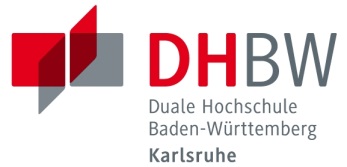 Akademisches Jahr 20__/20__Hiermit bestätige ich, dass ich vom Akademischen Auslandsamt der DHBW (AAA) informiert wurde, dass meine Bewerbung verbindlich ist. Ein Rücktritt ist nur aus triftigem Grund möglich und muss in schriftlicher Form dem AAA unverzüglich dargelegt werden. Ich verpflichte mich, einen dreiseitigen Bericht über meine Auslandsaufenthalt anzufertigen und diesen zu Informationszwecken dem Auslandsamt zur Verfügung zu stellen. Ich bestätige weiterhin, dass meine Mailadresse zu Informationszwecken an Studierende weitergegeben kann, die ebenfalls an der von mir gewählten ausländischen Hochschule studieren wollen._________________  ___________________________Datum                           UnterschriftGasthochschuleName der GasthochschuleLandStudienfachStudienaufenthalt 	Beginn: 			Ende:Praktikum		Beginn: 			Ende:Persönliche DatenName, VornameGeburtsdatumStaatsangehörigkeitStudiengangKursnummerAktuelles FachsemesterBereits mit Erasmus geförderte TageStändige AdresseStraße, Hausnr. Postleitzahl, WohnortTelefon / Handynr. E-MailBankverbindungIBANBICName der BankIm Notfall kontaktierenName Telefon